26 апрель көнне бөек шагыйребез Габдулла Тукайның туган көнен билгеләп үттек. Шагыйрьнең балачагын, иҗатын искә алдык. “Су анасы”, “Шүрәле”, “Кәҗә белән Сарык” әкиятләре балаларга яхшы таныш. Викторина сорауларына җавап биреп, рәсемнәр аша балалар Тукай геройларын бик тиз таптылар. Кичәбезне “Туган тел” җыры белән тәмамладык.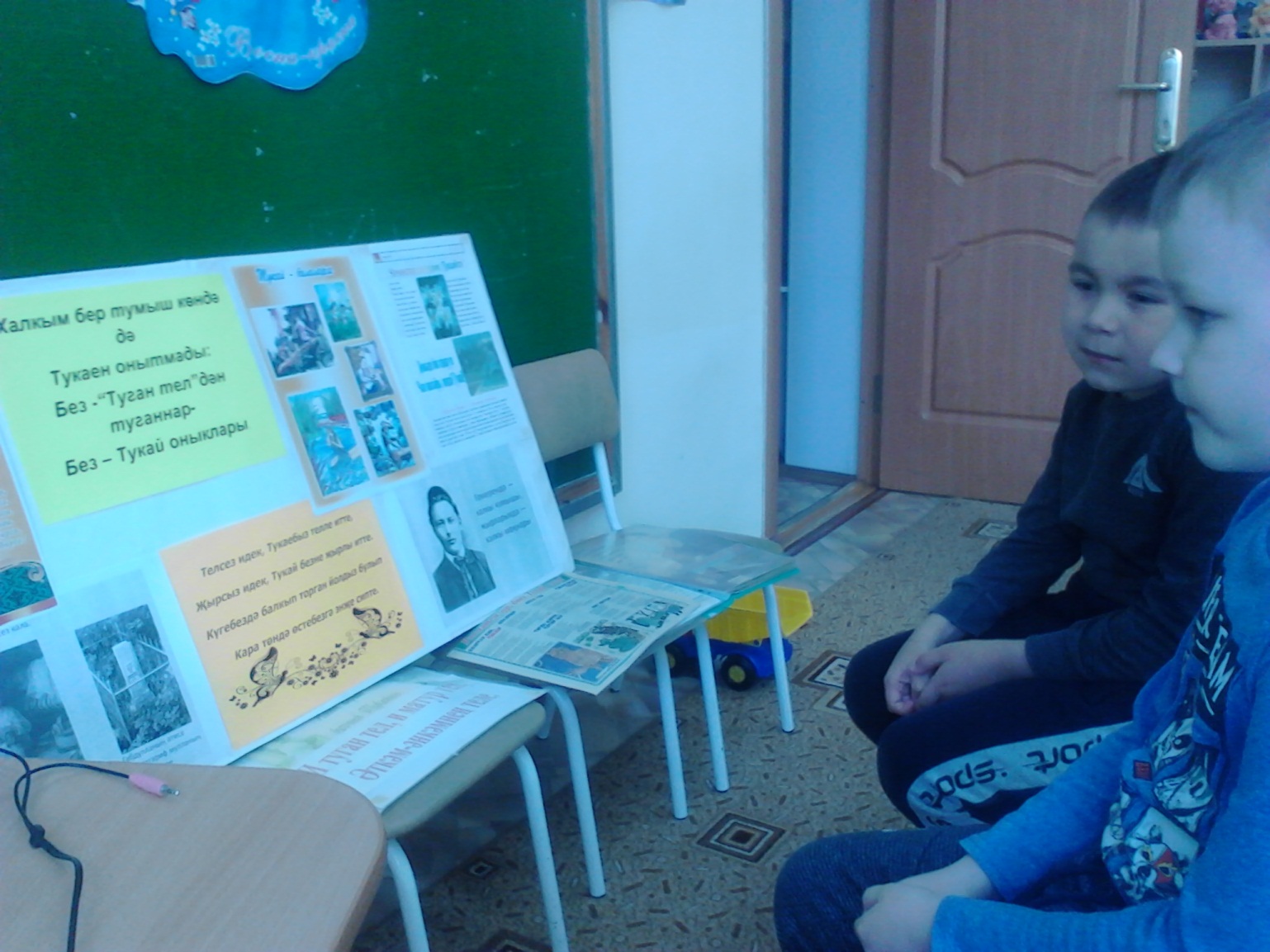 